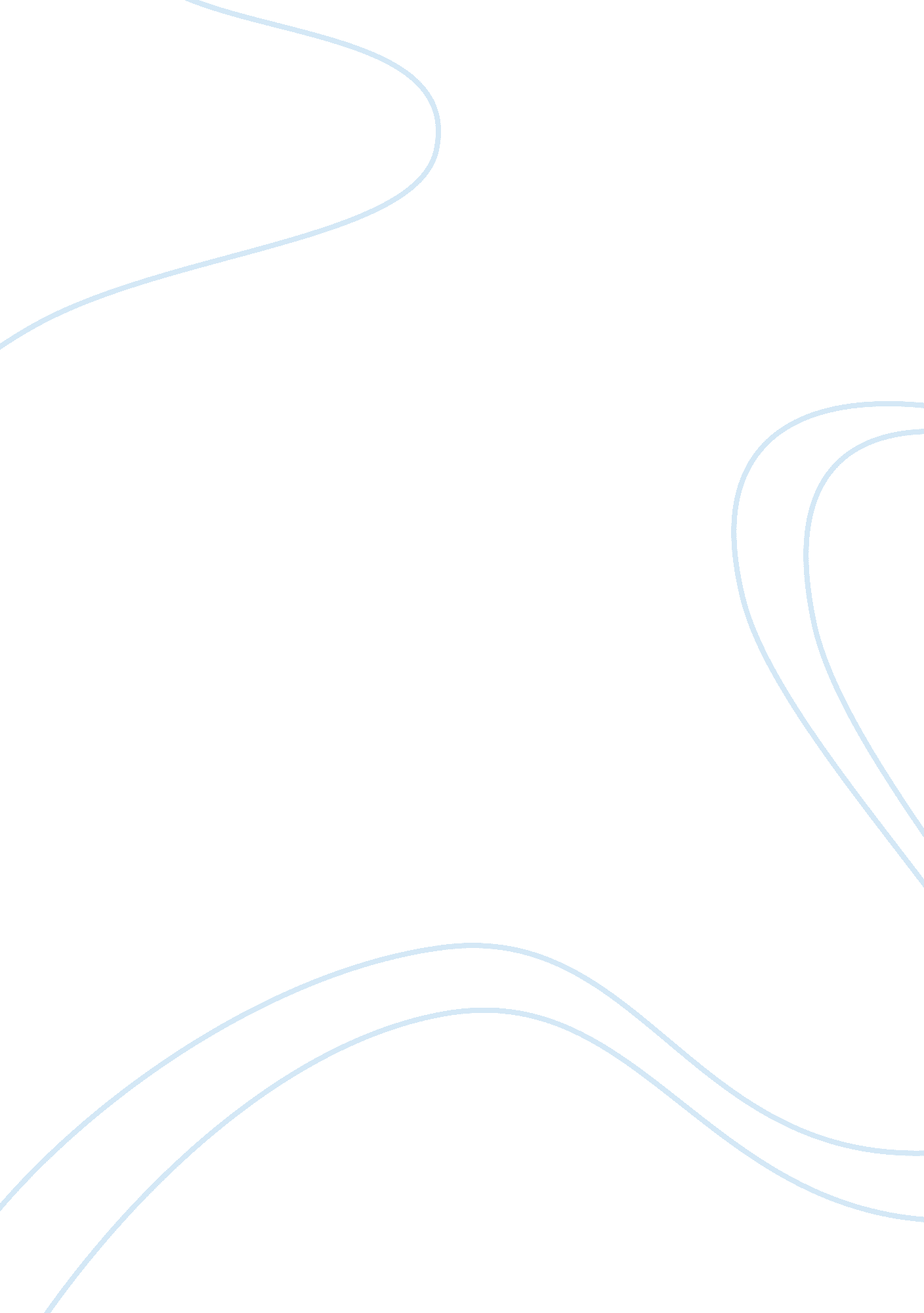 Generation 1.5History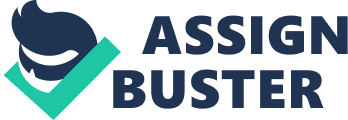 Generation 5 The group of people tagged generation 5 refers to individuals who migrated into a country during their teenage age or before. They are awarded the title because they carry both their counties characteristics and overtime they get to possess the characteristics of the immigrant country through assimilation. This group of people is considered important because they have very important characteristics. This group of individual a have hybrid characteristics: This is because they have all the cultural properties of their home country, and that of the immigrant country ( Danico 45). They also get uncultured to the new country rather fast and efficiently since they get there at a tender age as opposed to their parents. Because of the fast adaptation they are quick to learn many economic, social and political aspects which they are quick to improve in a better manner since they have more experience than the natives. 
Pack describes that the prime step to creating a self-identity is by first belonging to the community one joins. By this, he means that one must fully accept the new person he or she is about to become and fully integrate it into his personality. This is exactly how the 1. 5ers are. Other ethnic groups should learn the importance of having the sense of belonging to whatever place they find themselves. With this, they will have a better life and might even participate in making the community they join better than they found it. They should simply accept any assimilation forces that come around them, just like the 1. 5ers do. 
Work cited 
Danico, Mary Y. The 1. 5 Generation: Becoming Korean American in Hawaii. Honolulu: University of Hawaii press, 2004. Print 